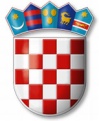 REPUBLIKA HRVATSKAVARAŽDINSKA ŽUPANIJAGOSPODARSKA ŠKOLA VARAŽDINPOZIV naSJEDNICU ŠKOLSKOG ODBORAkoja će se održati u SRIJEDU, 29. 3. 2017.  godine s početkom u 8,00 sati u Gospodarskoj školi VaraždinDNEVNI RED:Usvajanje zapisnika s prošle sjednice Školskog odboraOdluka o raspodjeli rezultata za 2016. godinuRebalans plana za 2016. godinuRebalans plana za 2017. godinuObavijest o prestanku korištenja sportske dvorane S.D. Željezničar VaraždinInformacija o korištenju sportske dvorane Sportske udruge  SFOIInformacija o raspisivanju natječaja za nastavnika geografijeRaznoPredsjednik Školskog odbora:  Tomislav Purgarić, prof.